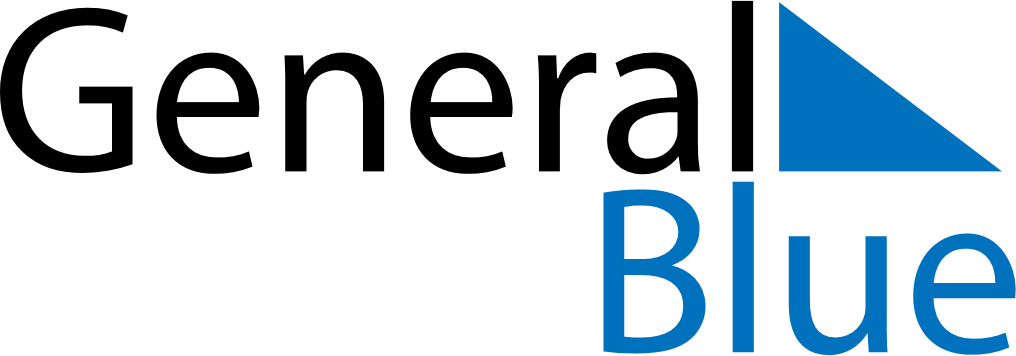 June 2024June 2024June 2024June 2024June 2024June 2024June 2024Binche, Wallonia, BelgiumBinche, Wallonia, BelgiumBinche, Wallonia, BelgiumBinche, Wallonia, BelgiumBinche, Wallonia, BelgiumBinche, Wallonia, BelgiumBinche, Wallonia, BelgiumSundayMondayMondayTuesdayWednesdayThursdayFridaySaturday1Sunrise: 5:37 AMSunset: 9:45 PMDaylight: 16 hours and 8 minutes.23345678Sunrise: 5:36 AMSunset: 9:46 PMDaylight: 16 hours and 9 minutes.Sunrise: 5:35 AMSunset: 9:47 PMDaylight: 16 hours and 11 minutes.Sunrise: 5:35 AMSunset: 9:47 PMDaylight: 16 hours and 11 minutes.Sunrise: 5:35 AMSunset: 9:48 PMDaylight: 16 hours and 13 minutes.Sunrise: 5:34 AMSunset: 9:49 PMDaylight: 16 hours and 14 minutes.Sunrise: 5:33 AMSunset: 9:50 PMDaylight: 16 hours and 16 minutes.Sunrise: 5:33 AMSunset: 9:50 PMDaylight: 16 hours and 17 minutes.Sunrise: 5:33 AMSunset: 9:51 PMDaylight: 16 hours and 18 minutes.910101112131415Sunrise: 5:32 AMSunset: 9:52 PMDaylight: 16 hours and 19 minutes.Sunrise: 5:32 AMSunset: 9:53 PMDaylight: 16 hours and 20 minutes.Sunrise: 5:32 AMSunset: 9:53 PMDaylight: 16 hours and 20 minutes.Sunrise: 5:32 AMSunset: 9:53 PMDaylight: 16 hours and 21 minutes.Sunrise: 5:31 AMSunset: 9:54 PMDaylight: 16 hours and 22 minutes.Sunrise: 5:31 AMSunset: 9:55 PMDaylight: 16 hours and 23 minutes.Sunrise: 5:31 AMSunset: 9:55 PMDaylight: 16 hours and 24 minutes.Sunrise: 5:31 AMSunset: 9:56 PMDaylight: 16 hours and 24 minutes.1617171819202122Sunrise: 5:31 AMSunset: 9:56 PMDaylight: 16 hours and 25 minutes.Sunrise: 5:31 AMSunset: 9:57 PMDaylight: 16 hours and 25 minutes.Sunrise: 5:31 AMSunset: 9:57 PMDaylight: 16 hours and 25 minutes.Sunrise: 5:31 AMSunset: 9:57 PMDaylight: 16 hours and 26 minutes.Sunrise: 5:31 AMSunset: 9:57 PMDaylight: 16 hours and 26 minutes.Sunrise: 5:31 AMSunset: 9:58 PMDaylight: 16 hours and 26 minutes.Sunrise: 5:31 AMSunset: 9:58 PMDaylight: 16 hours and 26 minutes.Sunrise: 5:32 AMSunset: 9:58 PMDaylight: 16 hours and 26 minutes.2324242526272829Sunrise: 5:32 AMSunset: 9:58 PMDaylight: 16 hours and 26 minutes.Sunrise: 5:32 AMSunset: 9:58 PMDaylight: 16 hours and 25 minutes.Sunrise: 5:32 AMSunset: 9:58 PMDaylight: 16 hours and 25 minutes.Sunrise: 5:33 AMSunset: 9:58 PMDaylight: 16 hours and 25 minutes.Sunrise: 5:33 AMSunset: 9:58 PMDaylight: 16 hours and 25 minutes.Sunrise: 5:34 AMSunset: 9:58 PMDaylight: 16 hours and 24 minutes.Sunrise: 5:34 AMSunset: 9:58 PMDaylight: 16 hours and 24 minutes.Sunrise: 5:35 AMSunset: 9:58 PMDaylight: 16 hours and 23 minutes.30Sunrise: 5:35 AMSunset: 9:58 PMDaylight: 16 hours and 22 minutes.